Сумська міська рада VII СКЛИКАННЯ LXXVIII СЕСІЯ                                                 РІШЕННЯУ зв’язку із перерозподілом коштів між завданнями програми                         2.1. «Поширення інформації про науковий, економічний, інвестиційний  потенціал міста Суми» та  2.7. «Формування механізмів підтримки і просування бренду міста Суми», керуючись статтею 25 Закону України «Про місцеве самоврядування в Україні», Сумська міська радаВИРІШИЛА:1. Внести зміни до рішення Сумської міської ради  від 28 листопада      2018 року № 4154 – МР «Про програму «Відкритий інформаційний простір Сумської міської об’єднаної територіальної громади» на 2019-2021 роки (зі змінами), виклавши додатками 2, 3, 4 до Програми у новій редакції згідно з додатками 2,3,4 до цього рішення. Сумський міський голова						  О.М. ЛисенкоВиконавець: Никоненко В.В.Рішення доопрацьовано і вичитано, текст відповідає оригіналу прийнятого рішення та вимогам статей 6-9 Закону України «Про доступ до публічної інформації» та Закону України «Про захист персональних даних».Проєкт рішення Сумської міської ради Про внесення змін до рішення  Сумської міської ради  від 28 листопада 2018 року № 4154 – МР «Про програму «Відкритий інформаційний простір       Сумської міської об’єднаної територіальної громади» на 2019-2021 роки (зі змінами) був завізований:В.о. начальника управління стратегічного розвитку міста			    	  		В.В. НиконенкоНачальником відділу бухгалтерського обліку та звітності, головний бухгалтер							О.А. Костенко
Заступником директора департаменту фінансів, економіки та інвестицій                                           Л.І. СпіваковаНачальником правового управління				О.В. ЧайченкоСекретарем Сумської міської ради					А.В. Баранов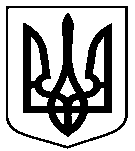 Про внесення змін до рішення  Сумської міської ради  від 28 листопада 2018 року № 4154 – МР «Про програму «Відкритий інформаційний простір       Сумської міської об’єднаної територіальної громади» на 2019-2021 роки (зі змінами)